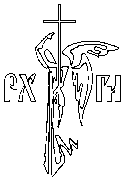 ЧАСТНОЕ ОБРАЗОВАТЕЛЬНОЕ УЧРЕЖДЕНИЕ ВЫСШЕГО ОБРАЗОВАНИЯРУССКАЯ ХРИСТИАНСКАЯ ГУМАНИТАРНАЯ АКАДЕМИЯ«УТВЕРЖДАЮ»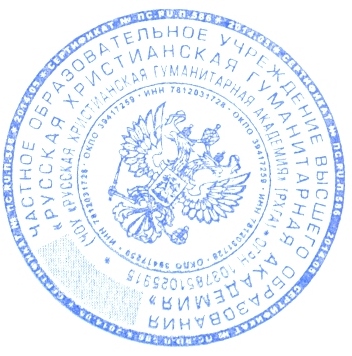 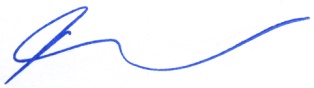 Ректор_____________ Д.К. Богатырев«28»08.2020 г.Протокол заседания Ученого совета № 1 от 28.08.2020 г.Введено в действиеПриказ № 88/1 от 28.08.2020ПОЛОЖЕНИЕо Межрегиональном центре духовно-нравственного просвещения и межрелигиозного сотрудничестваСанкт-Петербург2020ОБЩИЕ ПОЛОЖЕНИЯМежрегиональный центр духовно-нравственного просвещения и межрелигиозного сотрудничества (далее - Центр) создается на базе частного образовательного учреждения высшего образования «Русская христианская гуманитарная академия». Целями Центра являются:1) развитие духовно-нравственного просвещения и межрелигиозного сотрудничества;2) исследование форматов познания и мышления в связи с необходимостью перехода к постнаучным формам познания;3) разработка технологий управления знаниями, в том числе, в рамках задачи построения цифрового общества.1.2. Центр является структурным подразделением частного образовательного учреждения высшего образования «Русская христианская гуманитарная академия» (далее - Академия или РХГА), действующим на основании Устава Академии и других нормативных актов, регулирующих деятельность Академии, включая настоящее Положение. Центр создаётся, реорганизуется и упраздняется на основе п. 5.2.3. Устава Академии приказом ректора с учетом мнения Ученого совета. Центр возглавляет директор, назначаемый на должность и освобождаемый от должности приказом ректора. Центр может заключать договоры и соглашения с внешними организациями в рамках базовых договоров и соглашений этих организаций с Академией.СТРУКТУРА ЦЕНТРА2. 1. Структура Центра утверждается ректором по представлению директора Центра в определенном Уставом Академии порядке.2.2. Центр не является юридическим лицом.2.3. Центр может использовать бланки, печать и штамп структурного подразделения Академии. Символика Центра утверждается ректором Академии в определенном Уставом Академии порядке.ОСНОВНЫЕ ЗАДАЧИ ЦЕНТРА.3.1. Основными задачами Центра являются:междисциплинарные и межконфессиональные исследования и разработки;организация интеллектуального сотрудничества между учеными, консультантами, экспертами и потенциальными заказчиками гуманитарных исследований;проведение независимого экспертного анализа по широкому кругу общественно-значимых проблем;становление и закрепление культуры стратегического анализа;выработка прогнозов и стратегических предложений, связанных с мировым развитием гуманитарной и технологической сферы, с глобальной повесткой;междисциплинарное объединение ученых-теоретиков и практиков;формирование площадки гуманитарного дискурса и прогноза;выполнение функции свободного форума для дискуссий и дебатов по наиболее острым проблемам развития России, Евразии и международного сообщества.3.2. Работа Центра нацелена на осуществление исследований в следующих направлениях:- изменения антропологических представлений;- новые модели познания, в том числе в естественнонаучных дисциплинах;- взаимодействие технологий и социума, подходы к построению цифрового общества;- аспекты лингвистического взаимодействия и основания изменения языков;- место и роль религий в современном обществе, подходы к исследованию отношения к традиционным ценностям.IV. Виды деятельности Центра.4.1. Для успешного продвижения Центра в публичном и коммерческом поле необходимо представлять регулярные публичные продукты его деятельности. В первую очередь, это организация публичных мероприятий и дискуссионных сессий для представителей экспертного и научного сообществ. Во вторую очередь, это информационно-аналитические продукты – публичные доклады, рейтинги и т.п. Важная цель – формирование своего пула экспертов и дискуссионной площадки.4.2. Создание на базе РХГА современной «фабрики мысли» укладывается в тенденцию к сочетанию фундаментального гуманитарного образования с современными научными и образовательными тенденциями. Кроме того, для РХГА возможно появление следующих результатов:вхождение РХГА в число учебно-научных организаций, участвующих в обсуждении и формировании актуальной общественно-политической повестки на региональном и федеральном уровнях;усиление ориентированности на практический результат, разработка и применение механизмов выхода фундаментального философского и культурологического знания в практико-ориентированную плоскость;рост популярности РХГА как поставщика интеллектуальных продуктов и владельца дискуссионной площадки;формирование интеллектуальной и кадровой базы;новое место для прохождения студентами практики.ФУНКЦИИ ЦЕНТРАВ рамках своей деятельности Центр осуществляет образовательные, научные, воспитательные, методические, консультационные и просветительские функции, среди которых:5.1. Разработка и открытие образовательных и культурно-просветительских программ в соответствии с задачами Центра и обеспечение возможности академической мобильности обучающихся по указанным программам.5.2. Организация и проведение научных исследований в соответствии с пунктом III Положения.5.3. Разработка и использование современных методик и технологий в процессе осуществления образовательной деятельности в Центре, применение информационных электронных технологий для реализации поставленных задач.5.4. Оказание организационных, информационных, консультативных, экспертных и управленческих услуг, связанных с целью и задачами деятельности Центра, распространение информации о деятельности Центра.5.5. Осуществление и развитие сотрудничества с органами государственной власти и местного самоуправления, религиозными и общественными организациями и лицами с целью просветительской работы в области деятельности Центра.ДЕЯТЕЛЬНОСТЬ ЦЕНТРА.6.1. Образовательная деятельность Центра организуется на базе структурных подразделений Академии, а также привлеченных к работе на договорных условиях государственных, частных, общественных и религиозных организаций.6.2. Прием на образовательные программы Центра, образовательная деятельность осуществляются по учебным планам и программам, утвержденным в установленном порядке, сроки обучения устанавливаются в соответствии с утвержденными в Академии программами дополнительного образования.6.3. Лицам, успешно освоившим образовательные программы Центра, выдается документ об образовании, соответствующий уровню и направлению подготовки.6.4. Образовательная, научно-методическая, культурно-просветительская и издательская деятельность Центра организуется на базе подразделений Академии, а также временных трудовых коллективов и работников Академии и других организаций, привлекаемых к деятельности в установленном законодательством порядке.6.5. Центр в соответствии со своими задачами развивает социальное партнерство, организует международные, федеральные, региональные семинары, конференции, совместные с другими организациями образовательные, просветительские, методические, научные и социальные проекты, развивает инновационную деятельность в области электронного обучения и дистанционного образования.6.6. Центр может работать как в формате сетевой исследовательской группы, взаимодействующей преимущественно удаленно, так и в качестве стационарной дискуссионной площадки или «мозгового центра» на Загородном проспекте, д.28. В «мозговом центре» определяется несколько основных направлений, подбираются их руководители и лидеры и запускается сетевая работа. Под разработку конкретных задач в проекте привлекаются приглашенные эксперты.VII. ПРАВА ЦЕНТРАЦентр имеет право на:7. 1. Запрос и получение от структурных подразделений Академии документации, информации, необходимых для выполнения Центром своих функций.7.2. Привлечение в установленном законодательством РФ порядке, по согласованию с ректором, специалистов для реализации цели и задач Центра.7.3. Проведение совещаний по вопросам, связанным с целью и задачами Центра.VIII. ВЗАИМООТНОШЕНИЯ СОТРУДНИКОВ ЦЕНТРА С ДРУГИМИ ПОДРАЗДЕЛЕНИЯМИ АКАДЕМИИДля выполнения функций и реализации прав, предусмотренных настоящим Положением, Центр взаимодействует со структурными подразделениями Академии по вопросам, связанным с целью и задачами деятельности Центра.УТВЕРЖДЕНИЕ ПОЛОЖЕНИЯ И ВНЕСЕНИЕ В НЕГО ИЗМЕНЕНИЙ9.1. Настоящее Положение утверждается ректором Академии.9.2. Изменения и дополнения в Положение вносятся в установленном в Академии порядке.